Wyoming FFA FoundationWLC SCHOLARSHIPDUE DATE: Feb. 14, 2020INSTRUCTIONS, ELIGIBILITY, AND GENERAL INFORMATIONOnly one WLC scholarship will be awarded per chapter.Students may only win a WLC scholarship for a single year.You must be a current Wyoming FFA member to apply.Scholarship recipients will be awarded during the Wyoming FFA Convention at a private reception. Winners will receive an invitation, via the email address you provide, prior to the reception. We’ll also email your FFA Advisor.Applications must be complete, with emphasis placed on the personal story.Applications with material beyond the questions asked below, the transcript and the letters of recommendation will not be considered.Applications MUST BE TYPED.Applications MUST BE emailed  in pdf. format to wyoffafoundationscholarship@gmail.com prior to the close of business on Feb. 14, 2020. Confirmation of receipt will be returned via email. If you do not hear back within 24 hours, please call or text your name, chapter, and the word SCHOLARSHIP to 307-851-4392An official transcript and two letters of recommendation, including one from your agriculture education teacher, should be mailed, with a postmark no later than Feb. 14, 2020, to:Wyoming FFA FoundationOaklee AndersonPO Box 7311Sheridan, WY 82801Do not include this page with your application.2020 WYOMING FFA FOUNDATION WLC SCHOLARSHIPWLC Scholarship provided by Tri-State Generation TransmissionTri-State Generation and Transmission has generously donated three scholarships for three current FFA members to attend the Washington Leadership Conference in Washington D.C. This scholarship must be used to attend the conference in the summer of 2020 and covers the registration fee for the conference and a small travel stipend to help pay for transportation costs to and from Washington, D.C. The recipient is responsible for making his or her own travel arrangements to get to and from Washington, D.C. The WLC registration form and information can be found at: www.FFA.org under events. The Wyoming FFA Foundation scholarship committee will choose the scholarship recipient.The total amount the Wyoming FFA Foundation presently has for scholarships to Washington Leadership Conference has not been confirmed. In 2016, recipients received $833.00 and in 2017, recipients received $660.00 This will cover the registration fee and allow for a small travel stipend. We ask that the recipients reserve their spot at WLC as soon as they receive word that they’ve been selected to receive a scholarship. The conference fills up quickly and early registration is essential in ensuring Wyoming FFA members can attend. Rather than waiting until the FFA Convention, 2020 recipients will be notified as soon as is possible. Wyoming FFA Foundation2020 WLC Scholarship Application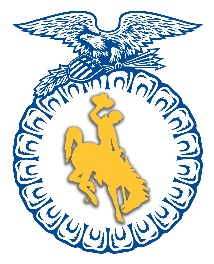 Section 1: General InformationBy signing below you grant the Wyoming FFA Foundation and its partners permission to use your photograph, videotape or interview you for the purpose of illustration, publication, display or news releases and media coverage. You are also consenting that your application is complete and truthful.Applicant's Signature:									Legal Guardian’s Signature:								High School Counselor or Principal’s Signature: 					Agricultural Education Teacher’s Signature: 						Section 2: Essay QuestionsAdditional paper may be used if necessary. Full Name:Age:Mailing Address:City, State, Zip:Phone Number:Email Address:Parent’s Name:School Name:Chapter Name:Cumulative GPA:Rank in Class out of:                                                    What do you hope to gain by attending the 2020 Washington Leadership Conference? In what areas of personal growth are you currently striving to improve?What leadership roles have you held within your FFA Chapter and/or various other youth development programs, community organization, clubs in your community? What goals do you plan to achieve in your time left as an FFA member? Why should you be selected for the Wyoming FFA Foundation 2020 WLC Scholarship?